Voici un visuel comment on apprend la multiplication.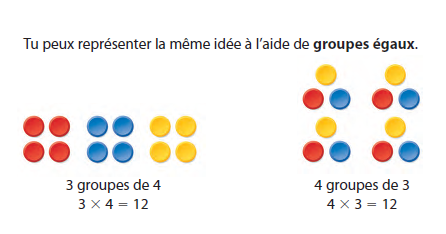 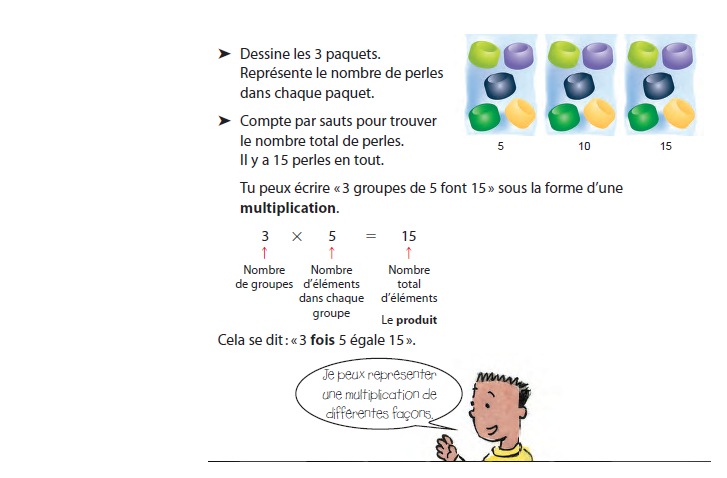 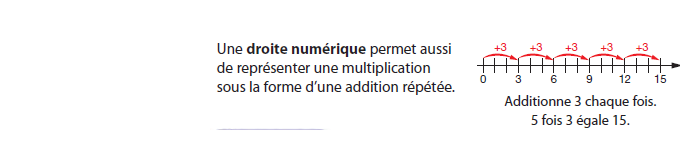 